Reproducing and Extending Increasing Patterns Behaviours/StrategiesReproducing and Extending Increasing Patterns Behaviours/StrategiesReproducing and Extending Increasing Patterns Behaviours/StrategiesStudent reproduces increasing patterns, butis unable to extend patterns and adds tilesrandomly.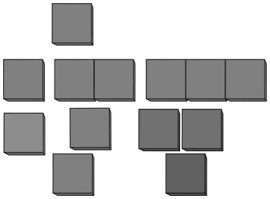 Student reproduces increasing patterns, butstruggles to extend them and does not add the same amount each time.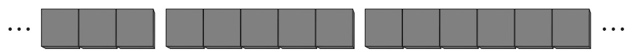 Student reproduces increasing patterns andattempts to extend them by adding the sameamount each time, but the amount added isincorrect.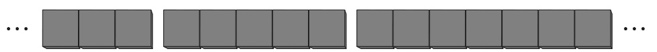 Observations/DocumentationObservations/DocumentationObservations/DocumentationStudent extends increasing patterns by addingthe same amount each time, but shape ofpatterns is not maintained.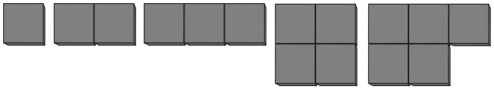 Student reproduces and extends increasingpatterns, but is unable to write the pattern rule.Student successfully reproduces and extendsincreasing patterns and explains the rules.Observations/DocumentationObservations/DocumentationObservations/Documentation